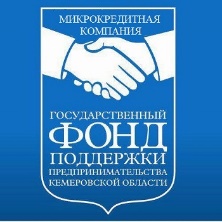              Единый центр кредитованияНастоящим выражаю свое согласие на передачу указанной выше информации с целью рассмотрения вопроса о предоставлении финансовой поддержки в МКК ГОСФОНД ППКО, обработку и хранение МКК ГОСФОНД ППКО моих персональных данных в соответствии с требованиями Федерального закона от 27.07.2006г. № 152-ФЗ «О персональных данных», а также на передачу указанной информации банкам-партнерам МКК ГОСФОНД ППКО. Срок действия согласия 5 (пять) лет.Наименование организации / ФИО индивидуального предпринимателяАдрес ведения бизнесаАдрес регистрацииИННВид деятельностиНеобходимая сумма финансирования, рублейЖелаемый срок финансирования, месяцевЦель получения финансированияКонтактное лицо (ФИО)№ телефона для связиE-mailДата заполнения АнкетыПодпись Расшифровка подписи Сотрудник, принявший Анкету (ФИО, подпись)№ телефона